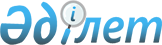 О районном бюджете на 2009 год
					
			Утративший силу
			
			
		
					Решение маслихата Мамлютского района Северо-Казахстанской области от 24 декабря 2008 года N 11/2. Зарегистрировано Управлением юстиции Мамлютского района Северо-Казахстанской области 4 февраля 2009 года N 13-10-76. Утратило силу в связи с истечением срока применения (письмо маслихата Мамлютского района Северо-Казахстанской области от 14 октября 2011 года № 129)

      Сноска. Утратило силу в связи с истечением срока применения (письмо маслихата Мамлютского района Северо-Казахстанской области от 14.10.2011 № 129)      В соответствии с Бюджетным кодексом Республики Казахстан от 4 декабря 2008 года № 95-IV, Законом Республики Казахстан «О местном государственном управлении в Республике Казахстан» от 23 января 2001 года № 148, районный маслихат РЕШИЛ:



      1. Утвердить районный бюджет на 2009 год согласно приложению 1 в следующих объемах:

      1) доходы 1421564 тысячи тенге;

      в том числе по:

      налоговым поступлениям 186627,4 тысяч тенге;

      неналоговым поступлениям 2934 тысяч тенге;

      поступлениям от продажи основного капитала 6594 тысяч тенге;

      поступление трансфертов 1225408,6 тысяч тенге;

      2) затраты 1424634,5 тысяч тенге;

      3) чистое бюджетное кредитование 0 тысяч тенге;

      4) сальдо по операциям с финансовыми активами 2849 тысяч тенге;

      5) дефицит (профицит) бюджета - -5919,5 тысяч тенге;

      6) финансирование дефицита (использование профицита) бюджета 5919,5 тысяч тенге.

      Сноска. Пункт 1 с изменениями, внесенными решениями маслихата  Мамлютского района от 27.04.2009 N 14/4; от 30.07.2009 N 17/3; от 23.10.2009 N 18/1; от 25.11.2009 г. N 19/1



      2. Установить, что доходы районного бюджета на 2009 год формируются в соответствии с Бюджетным кодексом Республики Казахстан за счет следующих налоговых поступлений:

      социального налога в размере 100% зачисляемых в местный бюджет;

      налога на имущество юридических лиц и индивидуальных предпринимателей;

      налога на имущество физических лиц;

      земельного налога;

      единого земельного налога;

      налога на транспортные средства с физических и юридических лиц;

      акцизов, кроме акцизов, зачисляемых в республиканский бюджет;

      платы за пользование земельными участками; сборов за ведение предпринимательской и профессиональной деятельности, кроме сборов, зачисляемых в республиканский бюджет;

      государственной пошлины, кроме консульского сбора и государственных пошлин, зачисляемых в республиканский бюджет.



      3. Установить, что доходы районного бюджета формируется за счет следующих неналоговых поступлений:

      доходов от аренды имущества, находящегося в коммунальной собственности (являющегося собственностью акимата района);

      прочих неналоговых поступлений в местный бюджет.



      4. Установить, что доходы районного бюджета формируются за счет следующих поступлений от продажи основного капитала:

      поступлений от продажи земельных участков.



      5. Утвердить резерв местного исполнительного органа района на 2009 год в сумме 226 тысяч тенге на неотложные затраты.

      Сноска. Пункт 5 с изменениями, внесенными решением маслихата  Мамлютского района от 27.04.2009 г. N 14/4; от 30.07.2009 N 17/3

      5-1. Выделить за счет свободных остатков средств районного бюджета сложившихся на 1 января 2009 года, денежные средства на расходы районного бюджета по бюджетным программам, согласно приложению 3.

      Сноска. Пункт 5 дополнен пунктом 5-1 решением маслихата  Мамлютского района от 27.04.2009 г. N 14/4

      5-2. В рамках реализации стратегии региональной занятости и переподготовки кадров (Дорожная карта) выделить на капитальный и текущий ремонт объектов культуры в том числе культурный центр города Мамлютка за счет оптимизации района в сумме 1393 тысяч тенге.

      Сноска. Пункт 5 дополнен пунктом 5-2 решением маслихата  Мамлютского района от 27.04.2009 г. N 14/4; с изменениями, внесенными решением маслихата  Мамлютского района от 23.10.2009 N 18/1; от 25.11.2009 г. N 19/1



      6. Установить в расходах районного бюджета на 2009 год выплаты на оказание социальной помощи специалистам здравоохранения, образования, социального обеспечения, культуры, проживающим в сельской местности, по приобретению топлива.



      7. Обеспечить в 2009 году выплату заработной платы государственным служащим, работникам государственных учреждений, не являющихся государственными служащими, и работникам казенных предприятий в полном объеме.



      8. Сохранить повышение на 25 процентов должностных окладов (тарифных ставок) специалистам сферы здравоохранения, социального обеспечения, образования, культуры и спорта, работающих в сельской местности и не являющимися государственными служащими, по сравнению со ставками специалистов, занимающихся этими видами деятельности в городских условиях.



      9. Утвердить перечень бюджетных программ развития с разделением на бюджетные инвестиционные проекты и программы районного бюджета на 2009 год согласно приложению 2.



      10. Утвердить перечень бюджетных программ города районного значения и каждого аульного (сельского) округа на 2009 год согласно приложению 3.



      11. Утвердить перечень районных бюджетных программ, не подлежащих секвестру в процессе исполнения районного бюджета на 2009 год согласно приложению 4.



      12. Утвердить расходы на 2009 год на оказание социальной помощи отдельным категориям нуждающихся граждан в сумме 7765 тысяч тенге по видам, согласно приложению 5.

      Сноска. Пункт 12 с изменениями, внесенными решением маслихата  Мамлютского района от 30.07.2009 N 17/3



      13. Утвердить бюджетную программу «Школы, гимназии, лицеи, профильные школы начального, основного среднего и общего среднего образования, школы-детские сады» согласно приложению 6.



      14. Учесть в районном бюджете на 2009 г. целевые трансферты из республиканского бюджета на развитие в следующих размерах:

      1) на инвестиционные программы развития 228409 тысячи тенге на водообеспечение.

      Сноска. Пункт 14 с изменениями, внесенными решением маслихата  Мамлютского района от 27.04.2009 г. N 14/4



      15. Учесть в районном бюджете на 2009 год целевые текущие трансферты из республиканского бюджета в следующих размерах:

      1) на содержание вновь вводимых объектов образования-68446 тысяч тенге.

      2) на реализацию Государственной программы развития образования Республики Казахстан на 2005-2010 годы - 21532 тысячи тенге, в том числе:

      - на оснащение учебным оборудованием кабинетов физики, химии, биологии в государственных учреждениях основного среднего и общего среднего образования – 4050 тысяч тенге.

      - на создание лингафонных и мультимедийных кабинетов в государственных учреждениях начального, основного среднего и общего среднего образования – 10527,9 тысячи тенге.

      - на внедрение системы новых технологий обучения в государственной системе образования - 6353 тысячи тенге.

      3) на выплату государственной адресной социальной помощи и ежемесячного государственного пособия на детей до 18 лет в связи с ростом размера прожиточного минимума - 10679 тысячи тенге, в том числе:

      - на выплату государственной адресной социальной помощи -  6276 тысяч тенге.

      - на выплату государственных пособий на детей до 18 лет из малообеспеченных семей – 4403 тысячи тенге.

      4) на развитие сельского хозяйства - 3992 тысяч тенге для реализации мер социальной поддержки специалистов социальной сферы сельских населенных пунктов.

      Сноска. Пункт 15 с изменениями, внесенными решением маслихата  Мамлютского района от 27.04.2009 N 14/4; от 23.10.2009 N 18/1; от 25.11.2009 г. N 19/1

      15-1. Учесть в районном бюджете на 2009 год целевые трансферты из республиканского бюджета на обеспечение занятости в рамках реализации стратегии региональной занятости и переподготовки кадров (Дорожная карта) в сумме 34503 тысяч тенге.

      для финансирования следующих мероприятий:

      1) Капитальный и текущий ремонт объектов образования в том числе:

      Новомихайловская средняя школа - 12780 тысяч тенге;

      2) Расширение программы социальных рабочих мест и молодежной практики - 13098 тысяч тенге в том числе:

      - социальные рабочие места - 6900 тысяч тенге,

      - молодежная практика - 6198 тысяч тенге.

      3) Ремонт и содержание автомобильных дорог в том числе дорожно-ремонтные работы 9300 тысяч тенге.

      Сноска. Пункт 15 дополнен пунктом 15-1 решением маслихата  Мамлютского района от 27.04.2009 г. N 14/4; с изменениями, внесенными решением маслихата Мамлютского района от 30.07.2009 N 17/3

      15-2. Учесть в районном бюджете на 2009 год целевые трансферты из областного бюджета на обеспечение занятости в рамках реализации стратегии региональной занятости и переподготовки кадров (Дорожная карта) в сумме 35819 тысяч тенге.

      для финансирования следующих мероприятий:

      1) Капитальный и текущий ремонт объектов образования в том числе:

      Новомихайловская средняя школа - 5220 тысяч тенге;

      2) Капитальный и текущий ремонт объектов культуры в том числе культурный центр города Мамлютка 2607 тысяч тенге;

      3) Социальные проекты (объекты культуры) сельский дом культуры села Андреевка в сумме -7000 тыс.тенге.

      4) Ремонт инженерно-коммуникационной инфраструктуры и благоустройства населенных пунктов в сумме 13893 тысяч тенге в том числе:

      - капитальный ремонт объектов водоснабжения - 10694 тысяч тенге;

      - благоустройство населенных пунктов 3199 тысяч тенге.

      5) Ремонт и содержание автомобильных дорог в том числе: дорожно-ремонтные работы - 9300 тысяч тенге.

      Сноска. Пункт 15 дополнен пунктом 5-2 решением маслихата  Мамлютского района от 27.04.2009 г. N 14/4; с изменениями, внесенными решением маслихата Мамлютского района от 30.07.2009 N 17/3; от 23.10.2009 N 18/1



      16. Учесть в районном бюджете на 2009 год целевые текущие трансферты из областного бюджета в следующих размерах:

      1) Оснащение школ учебными пособиями по изучению правил дорожного движения - 282 тысячи тенге.

      2) на информатизацию системы образования в государственных учреждениях образования - 4864 тысячи тенге.

      3) Проведение текущего ремонта здания столовой и клуба оздоровительного лагеря «Искра» - 5425 тысяч тенге.

      4) Создание летнего областного центра по профилактике детского дорожного травматизма на базе детского оздоровительного лагеря «Искра» - 2000 тысяч тенге.

      5) Увеличение охвата детей детскими дошкольными организациями - 12033 тысячи тенге.

      6) на льготное зубопротезирование лиц, приравненных по льготам и гарантиям к участникам и инвалидам Великой отечественной войны – 234 тысячи тенге.

      7) на инвентаризацию сельскохозяйственных угодий в населенных пунктах – 768 тысяч тенге.



      17. Настоящее решение вступает в действие с 1 января 2009 года.      Председатель сессии                              Секретарь

      районного маслихата                         районного маслихата

      О. Бикина                                        А.Нуртаев

Приложение 1

к решению районного маслихата

от 24 декабря 2008 года № 11/2 Мамлютский районный бюджет на 2009 год      Сноска. Приложение 1 в редакции решения маслихата Мамлютского района от 27.04.2009 N 14/4; от 30.07.2009 N 17/3; от 23.10.2009 N 18/1; от 25.11.2009 г. N 19/1

Приложение 2

к решению районного маслихата

от 24 декабря 2008 года № 11/2 Перечень бюджетных программ развития с разделением на бюджетные инвестиционные проекты и программы районного бюджета на 2009 год      Сноска. Приложение 2 в редакции решения маслихата Мамлютского района от 27.04.2009 N 14/4; от 30.07.2009 N 17/3; от 23.10.2009 N 18/1; от 25.11.2009 г. N 19/1

Приложение 3

к решению районного маслихата

от 24 декабря 2008 года № 11/2 Бюджетные программы города районного значения и каждого

аульного (сельского) округа на 2009 год      Сноска. Приложение 3 в редакции решения маслихата Мамлютского района от 27.04.2009 N 14/4; от 30.07.2009 N 17/3; от 23.10.2009 N 18/1; от 25.11.2009 г. N 19/1продолжение таблицыпродолжение таблицы

Приложение 4

к решению районного маслихата

от 24 декабря 2008 года № 11/2 ПЕРЕЧЕНЬ районных бюджетных программ, не подлежащих секвестру в процессе исполнения районного бюджета на 2009 год

Приложение 5

к решению районного маслихата

от 24 декабря 2008 года № 11/2 Виды социальной помощи отдельным категориям нуждающихся граждан      Сноска. Приложение 5 в редакции решения маслихата Мамлютского района от 30.07.2009 N 17/3; от 23.10.2009 N 18/1

Приложение 6

к решению районного маслихата

от 24 декабря 2008 года № 11/2 Распределение сумм по программе 464003105 "Школы, гимназии, лицеи, профильные школы начального, основного среднего и общего среднего образования, школы-детские сады" в процессе исполнения районного бюджета на 2009 год      Сноска. Приложение 6 в редакции решения маслихата Мамлютского района от 27.04.2009 N 14/4; от 30.07.2009 N 17/3; от 23.10.2009 N 18/1; от 25.11.2009 г. N 19/1

Приложение 7

к решению районного маслихата

от 27 апреля 2009 года № 14/4 Уточнение расходной части районного бюджета за счет оптимизации на 2009 год      Сноска. Приложение 7 в редакции решения маслихата Мамлютского района от 27.04.2009 N 14/4Расходы:Уменьшить

Приложение 8

к решению районного маслихата

от 27 апреля 2009 года № 14/4 Направление свободных остатков бюджетных средств, сложившихся на 1 января 2009 года      Сноска. Приложение 8 в редакции решения маслихата Мамлютского района от 27.04.2009 N 14/4

Приложение 9

к решению районного маслихата

от 27 апреля 2009 года № 14/4 Направление бюджетных средств на реализацию стратегии региональной занятости и переподготовки кадров (Дорожной карты) на 2009 год      Сноска. Приложение 9 в редакции решения маслихата Мамлютского района от 27.04.2009 N 14/4; от 30.07.2009 N 17/3; от 23.10.2009 N 18/1; от 25.11.2009 г. N 19/1
					© 2012. РГП на ПХВ «Институт законодательства и правовой информации Республики Казахстан» Министерства юстиции Республики Казахстан
				Ка-те-го-рияКл.Под-кл.НаименованиеСумма, тыс.тенге1) ДОХОДЫ14215641Налоговые поступления186627,403Социальный налог937891Социальный налог9378904Налоги на собственность808411Налоги на имущество552103Земельный налог80524Налог на транспортные средства152255Единый земельный налог235405Внутренние налоги на товары, работы и услуги10262,42Акцизы21603Поступления за использование природных и других ресурсов5981,44Сборы за ведение предпринимательской и профессиональной деятельности212108Обязательные платежи, взимаемые за совершение юридически значимых действий и (или) выдачу документов уполномоченными на то государственными органами или должностными лицами17351Государственная пошлина17352Неналоговые поступления293401Доходы от государственной собственности615Доходы от аренды имущества, находящегося в государственной собственности6106Прочие неналоговые поступления28731Прочие неналоговые поступления28733Поступления от продажи основного капитала659401Продажа государственного имущества, закрепленного за государственными учреждениями21071Продажа государственного имущества, закрепленного за государственными учреждениями210703Продажа земли и нематериальных активов44871Продажа земли44874Поступления трансфертов1225408,602Трансферты из вышестоящих органов государственного управления1225408,62Трансферты из областного бюджета1225408,6Функц груп-паАдм-торПро-граммаНаименованиеСумма, тыс.тенге123562) Затраты1424634,51Государственные услуги общего характера110657,8112Аппарат маслихата района (города областного значения)8857,2001Обеспечение деятельности маслихата района (города областного значения)8857,2122Аппарат акима района (города областного значения)29705,3001Обеспечение деятельности акима района (города областного значения)29705,3123Аппарат акима района в городе, города районного значения, поселка, аула (села), аульного (сельского) округа59817,1001Функционирование аппарата акима района в городе, города районного значения, поселка, аула (села), аульного (сельского) округа59817,1452Отдел финансов района (города областного значения)8178,1001Обеспечение деятельности Отдела и финансов7959003Проведение оценки имущества в целях налогообложения194,1011Учет, хранение, оценка и реализация имущества, поступившего в коммунальную собственность25453Отдел экономики и бюджетного планирования района (города областного значения)4100,1001Обеспечение деятельности Отдела экономики и бюджетного планирования4100,12Оборона4240122Аппарат акима района (города областного значения)4240005Мероприятия в рамках исполнения всеобщей воинской обязанности42404Образование829182,3464Отдел образования района (города областного значения)36968,4009Обеспечение деятельности организаций дошкольного воспитания и обучения18968,4011Капитальный, текущий ремонт объектов образования в рамках реализации стратегии региональной занятости и переподготовки кадров18000123Аппарат акима района в городе, города районного значения, поселка, аула (села), аульного (сельского) округа2362,3005Организация бесплатного подвоза учащихся до школы и обратно в аульной (сельской) местности2362,3464Отдел образования района (города областного значения)789851,6003Общеобразовательное обучение738346,6006Дополнительное образование для детей32020,7010Внедрение новых технологий обучения в государственной системе образования за счет целевых трансфертов из республиканского бюджета6353001Обеспечение деятельности отдела образования5067,3004Информатизация системы образования в государственных учреждениях образования района (города областного значения)6064005Приобретение и доставка учебников, учебно-

методических комплексов для государственных учреждений образования района (города областного значения)20006Социальная помощь и социальное обеспечение96560,6451Отдел занятости и социальных программ района (города областного значения)96560,6002Программа занятости27306,7004Оказание социальной помощи на приобретение топлива специалистам здравоохранения, образования, социального обеспечения, культуры и спорта в сельской местности в соответствии с законодательством Республики Казахстан619005Государственная адресная социальная помощь16123007Социальная помощь отдельным категориям нуждающихся граждан по решениям местных представительных органов7393010Материальное обеспечение детей-инвалидов, воспитывающихся и обучающихся на дому207,4014Оказание социальной помощи нуждающимся гражданам на дому10217016Государственные пособия на детей до 18 лет18071017Обеспечение нуждающихся инвалидов обязательными гигиеническими средствами и предоставление услуг специалистами жестового языка, индивидуальными помощниками в соответствии с индивидуальной программой реабилитации инвалидов3078001Обеспечение деятельности отдела занятости и социальных программ12955,5011Оплата услуг по зачислению, выплате и доставке пособий и других социальных выплат5907Жилищно-коммунальное хозяйство33114,9458Отдел жилищно-коммунального хозяйства, пассажирского транспорта и автомобильных дорог района (города областного значения)6000004Обеспечение жильем отдельных категорий граждан6000467Отдел строительства района (города областного значения)1645006Развитие системы водоснабжения1645123Аппарат акима района в городе, города районного значения, поселка, аула (села), аульного (сельского) округа25469,9014Организация водоснабжения населенных пунктов3043015Ремонт инженерно-

коммуникационной инфраструктуры и благоустройство населенных пунктов в рамках реализации стратегии региональной занятости и переподготовки кадров12578,6008Освещение улиц населенных пунктов4811009Обеспечение санитарии населенных пунктов1830,3010Содержание мест захоронений и погребение безродных76011Благоустройство и озеленение населенных пунктов31318Культура, спорт, туризм и информационное пространство63433,6123Аппарат акима района в городе, города районного значения, поселка, аула (села), аульного (сельского) округа25151,3006Поддержка культурно-досуговой работы на местном уровне25151,3455Отдел культуры и развития языков района (города областного значения)13334003Поддержка культурно-досуговой работы9341004Капитальный, текущий ремонт объектов культуры в рамках реализации стратегии региональной занятости и переподготовки кадров3993465Отдел физической культуры и спорта района (города областного значения)1914006Проведение спортивных соревнований на районном (города областного значения) уровне141007Подготовка и участие членов сборных команд района (города областного значения) по различным видам спорта на областных спортивных соревнованиях1773455Отдел культуры и развития языков района (города областного значения)8924006Функционирование районных (городских) библиотек8020007Развитие государственного языка и других языков народа Казахстана904456Отдел внутренней политики района (города областного значения)4532002Проведение государственной информационной политики через средства массовой информации4532455Отдел культуры и развития языков района (города областного значения)3565,1001Обеспечение деятельности отдела культуры и развития языков3565,1456Отдел внутренней политики района (города областного значения)2795,1001Обеспечение деятельности отдела внутренней политики2795,1465Отдел физической культуры и спорта района (города областного значения)3218,1001Обеспечение деятельности отдела физической культуры и спорта3218,110Сельское, водное, лесное, рыбное хозяйство особо охраняемые природные территории, охрана окружающей среды и животного мира, земельные отношения251648,4462Отдел сельского хозяйства района (города областного значения)14128,3001Обеспечение деятельности отдела сельского хозяйства10136,3099Реализация мер социальной поддержки специалистов социальной сферы сельских населенных пунктов за счет целевого трансферта из республиканского бюджета3992467Отдел строительства района (города областного значения)226764012Развитие системы водоснабжения226764463Отдел земельных отношений района (города областного значения)4636,1001Обеспечение деятельности отдела земельных отношений3868,1003Земельно-хозяйственное устройство населенных пунктов768123Аппарат акима района в городе, города районного значения, поселка, аула (села), аульного (сельского) округа6120019Финансирование социальных проектов в поселках, аулах(селах), аульных (сельских) округах в рамках реализации стратегии региональной занятости и переподготовки кадров612011Промышленность, архитектурная, градостроительная и строительная деятельность5051,3467Отдел строительства района (города областного значения)5051,3001Обеспечение деятельности отдела строительства5051,312Транспорт и коммуникации24180123Аппарат акима района в городе, города районного значения, поселка, аула (села), аульного (сельского) округа3724013Обеспечение функционирования автомобильных дорог в городах районного значения, поселках, аулах (селах), аульных (сельских) округах3724458Отдел жилищно-коммунального хозяйства, пассажирского транспорта и автомобильных дорог района (города областного значения)20456023Обеспечение функционирования автомобильных дорог1856008Ремонт и содержание автомобильных дорог районного значения улиц городов и населенных пунктов в рамках реализации стратегии региональной занятости и переподготовки кадров1860013Прочие6087,2469Отдел предпринимательства района (города областного значения)2705,1001Обеспечение деятельности отдела предпринимательства2705,1458Отдел жилищно-коммунального хозяйства, пассажирского транспорта и автомобильных дорог района (города областного значения)3382,1001Обеспечение деятельности отдела жилищно-коммунального хозяйства, пассажирского транспорта и автомобильных дорог3382,115Трансферты478,4452Отдел финансов района (города областного значения)478,4006Возврат неиспользованных (недоиспользованных) целевых трансфертов478,43) Чистое бюджетное кредитование04) Сальдо по операциям с финансовыми активами2849Приобретение финансовых активов361613Прочие3616452Отдел финансов района (города областного значения)3616014Формирование и увеличение уставных капиталов3616Поступление от продажи финансовых активов государства7676Поступление от продажи финансовых активов государства7671Поступление от продажи финансовых активов внутри страны767105Поступление от продажи коммунальных государственных учреждений и государственных предприятий в виде имущественного комплекса, иного государственного имущества, находящегося в оперативном управлении или хозяйственном ведении коммунальных государственных предприятий7675) Дефицит (профицит) бюджета-5919,56) Финансирование дефицита (использование профицита) бюджета5919,5Функц. группаАдми-нист-ратор бюджетных прог-раммПрог-раммаНаименованиеСумма, тыс.тенге12345Программы развития2320257Жилищно-коммунальное хозяйство1645467Отдел строительства района (города областного значения)1645006Развитие системы водоснабжения1645на технологическое сопровождение и авторский надзор за строительством системы водоснабжения по займу Азиатского банка развития в селах Беловка, Краснознаменное, Калугино164510Сельское, водное, лесное, рыбное хозяйство, особо охраняемые природные территории, охрана окружающей среды и животного мира, земельные отношения226764467Отдел строительства района (города областного значения)226764012Развитие системы водоснабжения226764в том числе:Реконструкция отвода на с.Дубровное120204Реконструкция отвода на с.Афонькино, Пробуждение, Новоукраинка106560Приобретение финансовых активов361613Прочие3616452Отдел финансов района (города областного значения)3616014Формирование или увеличение уставного капитала юридических лиц3616Функц. группаАдм-тор бюдж программПро-маНаименованиеСумма, тыс. тенгев том числе в разрезе сельских округовв том числе в разрезе сельских округовАппарат акима города Мамлют-каАндреевский с/округ1Государственные услуги общего характера59817,18674,33498,2123Аппарат акима района в городе, города районного значения, поселка, аула (села), аульного (сельского) округа59817,18674,33498,2001Функционирование аппарата акима района в городе, города районного значения, поселка, аула (села), аульного (сельского) округа59817,18674,33498,24Образование2362,3239,465123Аппарат акима района в городе, города районного значения, поселка, аула (села), аульного (сельского) округа2362,3239,465005Организация бесплатного подвоза учащихся до школы и обратно в аульной (сельской) местности2362,3239,4657Жилищно-коммунальное хозяйство25469,920004,51064,8123Аппарат акима района в городе, города районного значения, поселка, аула (села), аульного (сельского) округа25469,920004,51064,8014Организация водоснабжения населенных пунктов304301032,8015Ремонт инженерно-

коммуникационной инфраструктуры и благоустройство населенных пунктов в рамках реализации стратегии региональной занятости и переподготовки кадров12578,610730,5008Освещение улиц населенных пунктов481148110009Обеспечение санитарии населенных пунктов1830,317220010Содержание мест захоронений и погребение безродных76760011Благоустройство и озеленение населенных пунктов31312665328Культура, спорт, туризм и информационное пространство25151,30,04334,2123Аппарат акима района в городе, города районного значения, поселка, аула (села), аульного (сельского) округа25151,30,04334,2006Поддержка культурно-

досуговой работы на местном уровне25151,304334,210Сельское,водное, лесное, рыбное хозяйство, особо охраняемые природные территории, охрана окружающей среды и животного мира, земельные отношения612006120123Аппарат акима района в городе, города районного значения, поселка, аула (села), аульного (сельского) округа612006120019Финансирование социальных проектов в поселках, аулах (селах), аульных (сельских) округах в рамках реализации стратегии региональной занятости и переподготовки кадров61200612012Транспорт и коммуникации372437240123Аппарат акима района в городе, города районного значения, поселка, аула (села), аульного (сельского) округа372437240013Обеспечение функционирования автомобильных дорог в городах районного значения, поселках, аулах (селах), аульных (сельских) округах372437240Итого:122644,632642,215082,2Воскресеновский с/округДубровинс-

кий с/округКызыласкерский с/округКраснознаменский с/округЛеденевский с/округ4832,75311,84947,94134,24803,24832,75311,84947,94134,24803,24832,75311,84947,94134,24803,2558117,90427125558117,90427125558117,9042712541,0336,4435,035,029,041,0336,4435,035,029,00283,44000000000000000000041533535293026,0402,62679,0564,1436,53026,0402,62679,0564,1436,53026,0402,62679,0564,1436,50000000000000000000000000000008457,76168,78061,95160,35393,7Ленинский с/округБеловский с/округНовомихай-ловский с/округСтанов-

ской с/округПригородный с/округ4813,75009,24405,24260,55126,24813,75009,24405,24260,55126,24813,75009,24405,24260,55126,20549281000549281000549281001073,11575,0320,068,8487,31073,11575,0320,068,8487,325045025026,8350793,11055000000000108,30000030707042292670,02525,05139,82890,1484,02670,02525,05139,82890,1484,02670,02525,05139,82890,1484,00000000000000000000000000000008556,89658,210146,07219,46097,5Функц. гру-ппаАдми-нист-ратор бюджетных про-

граммПро-граммаНаименование123404Образование464Отдел образования района (города областного значения)003Общеобразовательное обучение№ п/пНаименованиеСумма,

тыс.

тенге1Социальная помощь участникам и инвалидам Великой

Отечественной войны (бани, парикмахерские)1572Социальные выплаты на санаторно-курортное

лечение отдельным категориям граждан4203Социальная помощь в размере месячного расчетного

показателя малообеспеченным гражданам с месячным

среднедушевым доходом ниже черты бедности34374Социальная помощь для обеспечения

дополнительного питания гражданам, больным

активным туберкулезом3805Расходы на подписку инвалидам и участникам

Великой Отечественной Войны1836Социальная помощь на льготное зубопротезирование

инвалидов и участников Великой Отечественной

войны и лиц,приравненных по льготам и гарантиям

к участникам и инвалидам Великой Отечественной

Войны.2957Социальная помощь участникам и инвалидам Великой

Отечественной Войны на чествование в день Победы3508Социальная помощь на авиатуры1659Социальная помощь участникам Великой

Отечественной Войны на коммунальные услуги2006Итого7393Сумма расходов, Всегов том числев том числеСумма расходов, ВсегоЗа счет средств местного бюджетаЗа счет трансфертов из республиканского бюджета738346,6655322,683024Функц. гру-ппаАдм-тор Про-грам-маНаименованиеСумма, тыс.тенге123561Государственные услуги общего характера-944,9112Аппарат маслихата района (города областного значения)-83001Обеспечение деятельности маслихата района (города областного значения)-83122Аппарат акима района (города областного значения)-387001Обеспечение деятельности акима района (города областного значения)-387123Аппарат акима района в городе, города районного значения, поселка, аула (села), аульного (сельского) округа-201001Функционирование аппарата акима района в городе, города районного значения, поселка, аула (села), аульного (сельского) округа-201452Отдел  финансов района (города областного значения)-48,9001Обеспечение деятельности Отдела финансов-46003Проведение оценки имущества в целях налогообложения-2,9453Отдел экономики и бюджетного планирования района (города областного значения)-225001Обеспечение деятельности Отдела экономики и бюджетного планирования-2254Образование-172,9464Отдел образования района (города областного значения)-172,9009Обеспечение деятельности организаций дошкольного воспитания и обучения-45,6006Дополнительное образование для детей-100,3001Обеспечение деятельности отдела образования-276Социальная помощь и социальное обеспечение-94451Отдел занятости и социальных программ района (города областного значения)-94001Обеспечение деятельности отдела занятости и социальных программ-948Культура, спорт, туризм и информационное пространство-1904,2455Отдел культуры и развития языков района (города областного значения)-46001Обеспечение деятельности отдела культуры и развития языков-46123Аппарат акима района в городе, города районного значения, поселка, аула (села), аульного (сельского) округа-190,2006Поддержка культурно-досуговой работы на местном уровне-190,2456Отдел внутренней политики района (города областного значения)-1571002Проведение государственной информационной политики через средства массовой информации-1571465Отдел физической культуры и спорта района (города областного значения)-97001Обеспечение деятельности отдела физической культуры и спорта-9710Сельское, водное, лесное, рыбное хозяйство особо охраняемые природные территории, охрана окружающей среды и животного мира, земельные отношения-1337462Отдел сельского хозяйства района (города областного значения)-46001Обеспечение деятельности отдела сельского хозяйства-46463Отдел земельных отношений района (города областного значения)-1291001Обеспечение деятельности отдела земельных отношений-395006Землеустройство, проводимое при установлении границ городов районного значения, районов в городе, поселков аулов (сел), аульных (сельских)-89611Промышленность, архитектурная,  градостроительная и строительная деятельность-46467Отдел строительства района (города областного значения)-46001Обеспечение деятельности отдела строительства-4613Прочие-12458Отдел жилищно-коммунального хозяйства, пассажирского  транспорта и автомобильных дорог района (города областного значения)-12001Обеспечение деятельности отдела жилищно-коммунального хозяйства, пассажирского транспорта и автомобильных дорог-12ИТОГО:ИТОГО:ИТОГО:-4511Увеличить:Увеличить:Увеличить:Увеличить:Увеличить:Функц. группаАдм-торПро-грам-маНаименованиеСумма, тыс.тенге12356464Отдел образования района (города областного значения)3118003Общеобразовательное обучение3118ИТОГО:ИТОГО:ИТОГО:3118Функц. гру-ппаАдм-тор Про-грам-маНаименованиеСумма, тыс.тенге123561Государственные услуги общего характера763,6112Аппарат маслихата района (города областного значения)37,2001Обеспечение деятельности маслихата района (города областного значания)37,2122Аппарат акима района (города областного значения)211,4001Обеспечение деятельности акима района (города областного значения)211,4123Аппарат акима района в городе, города районного значения, поселка, аула (села), аульного (сельского) округа480,9001Функционирование аппарата акима района в городе, города районного значения, поселка, аула (села), аульного (сельского) округа480,9452Отдел финансов района (города областного значения)33001Обеспечение деятельности Отдела финансов33453Отдел экономики и бюджетного планирования района (города областного значения)1,1001Обеспечение деятельности Отдела экономики и бюджетного планирования1,14Образование2502,8464Отдел образования района (города областного значения)2502,8001Обеспечение деятельности отдела образования32,3003Общеобразовательное обучение970,5006Дополнительное образование для детей1500,06Социальная помощь и социальное обеспечение9,5451Отдел занятости и социальных программ района (города областного значения)9,5001Обеспечение деятельности отдела занятости и социальных программ9,57Жилищно-коммунальное хозяйство2031123Аппарат акима района в городе, города районного значения, поселка, аула (села), аульного (сельского) округа2031014Организация водоснабжения населенных пунктов1800011Благоустройство и озеленение населенных пунктов2318Культура, спорт, туризм и информационное пространство57,3455Отдел культуры и развития языков района (города областного значения)28,1001Обеспечение деятельности отдела культуры и развития языков28,1456Отдел внутренней политики района (города областного значения)28,1001Обеспечение деятельности отдела внутренней политики28,1Материально-техническое оснащение государственных органов28,1465Отдел физической культуры и спорта района (города областного значения)1,1001Обеспечение деятельности отдела физической культуры и спорта1,110Сельское, водное, лесное, рыбное хозяйство особоохраняемые природные территории, охрана окружающей среды и животного мира, земельные отношения33,4462Отдел сельского хозяйства района (города областного значения)32,3001Обеспечение деятельности отдела сельского хозяйства32,3463Отдел земельных отношений района (города областного значения)1,1001Обеспечение деятельности отдела земельных отношений1,111Промышленность, архитектурная, градостроительная и строительная деятельность5,3467Отдел строительства района (города областного значения)5,3001Обеспечение деятельности отдела строительства5,313Прочие38,2469Отдел предпринимательства района (города областного значения)5,1001Обеспечение деятельности отдела предпринимательства5,1458Отдел жилищно-коммунального хозяйства, пассажирского  транспорта и автомобильных дорог района (города областного значения)33,1001Обеспечение деятельности отдела жилищно-коммунального хозяйства, пассажирского транспорта и автомобильных дорог33,115Трансферты478,4452Отдел финансов района (города областного значения)478,4006Возврат неиспользованных (недоиспользованных )целевых трансфертов478,4Итого:5919,5Функц. группаАдминистраторПрограммаНаименованиеСумма, тыс.тенге123564Образование18000464Отдел образования района (города областного значения)18000011Капитальный, текущий ремонт объектов образования в рамках реализации стратегии региональной занятости и переподготовки кадров180006Социальная помощь и социальное обеспечение12423451Отдел занятости и социальных программ района (города областного значения)12423002Программа занятости в т .ч.12423Социальные рабочие места7650Молодежная практика47737Жилищно-коммунальное хозяйство12578,6123Аппарат акима района в городе, города районного значения, поселка, аула (села), аульного (сельского) округа12578,6015Ремонт инженерно-

коммуникационной инфраструктуры и благоустройство населенных пунктов в рамках реализации стратегии региональной занятости и переподготовки кадров в т.ч.12578,6Капитальный ремонт объектов водоснабжения9715,4Благоустройство населенных пунктов2863,28Культура, спорт, туризм и информационное пространство3993455Отдел культуры и развития языков района (города областного значения)3993004Капитальный, текущий ремонт объектов культуры в рамках реализации стратегии региональной занятости и переподготовки кадров399310Сельское,водное,лесное,рыбное хозяйство,особо охраняемые природные территории ,охрана окружающей среды и животного мира,земельные отношения6120123Аппарат акима района в городе, города районного значения, поселка, аула (села), аульного (сельского) округа6120019Финансирование социальных проектов в поселках, аулах (селах), аульных (сельских) округах в рамках реализации стратегии региональной занятости и переподготовки кадров612012Транспорт и коммуникации18600458Отдел жилищно-коммунального хозяйства, пассажирского транспорта и автомобильных дорог района (города областного значения)18600008Ремонт и содержание автомобильных дорог районного значения  улиц городов и населенных пунктов в рамках реализации стратегии региональной занятости и переподготовки кадров18600Итого:71714,6